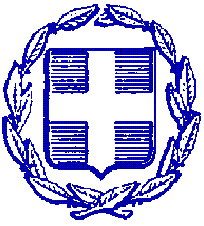                       ΕΛΛΗΝΙΚΗ ΔΗΜΟΚΡΑΤΙΑ				ΥΠΟΥΡΓΕΙΟ ΠΑΙΔΕΙΑΣ,  ΕΡΕΥΝΑΣ ΚΑΙ ΘΡΗΣΚΕΥΜΑΤΩΝ                                                             --------						Ιωάννινα  27-2-2019   	   ΠΕΡΙΦΕΡΕΙΑΚΗ  Δ/ΝΣΗ  Π. & Δ. ΕΚΠ/ΣΗΣ  ΗΠΕΙΡΟΥ                                Α. Πρωτ. : Φ.24/2032                   Δ/ΝΣΗ  Δ/ΘΜΙΑΣ ΕΚΠ/ΣΗΣ  ΙΩΑΝΝΙΝΩΝ                                       --------Ταχ. Δ/νση          	:  Ανεξαρτησίας 146Α                                                             Προς :   1.  Γυμνάσια – Λύκεια   Ιωαννίνων                                           Τ.Κ. 454 44 – Ιωάννινα                                                              2.. Αγωνόδικη  επιτροπή                                                                                                                                                                                                                              Πληροφορίες  	: Κύργιος Νικόλαος                                                                                          (διά της  Α/θμιας Εκπ/σης)Ιστοσελίδα         	:  dide.ioa.sch.gr Email                  	:  mail@dide.ioa.sch.gr                                                                                           grfa@dide.ioa.sch.gr                                                                                         Τηλ.           	:  2651001247                                         2651054424Θέμα: «Προκήρυξη αγώνων Κλασικού Αθλητισμού Α΄ φάσης Λυκείων Μαθητών Μαθητριών  Π.Ε.Ιωαννίνων και Γυμνασίων Σχολ. έτους   2018-19»Η Οργανωτική Επιτροπή των Σχολικών Αθλητικών Δραστηριοτήτων Ιωαννίνων (Ο.Ε.Σ.Α.Δ.)    έχοντας υπόψη :Τη υπ. αριθ. 190677/Δ5/10-11-2016 (Φ.Ε.Κ.3754 -τ.Β’-21-11-2016) απόφαση του ΥΠ.Π.Ε.Θ. με θέμα: «Αθλητικές δραστηριότητες σχολείων Πρωτοβάθμιας και Δευτεροβάθμιας Εκπαίδευσης» όπως τροποποιήθηκε με την με αρ .9941/Δ5/22-1-2019 Υ.Α (Φ.Ε.Κ 109-τ.Β΄-25/1/2019)   2.          Τη με αρ. 2/5472/0022(ΦΕΚ224/τβ/5-2-2014) Κ.Υ.Α., με θέμα «Δαπάνες  Σχολικών Αγώνων και Αθλητικών Διοργανώσεων» όπως τροποποιήθηκε με   τις με αρ. 2/11420/ΔΕΠ/24-2-2016, (ΦΕΚ 516/, τ. Β, 1-3-2016), &2/56070/ΔΕΠ/5-8- 2016, (ΦΕΚ 2582/, τ. Β, 22-8-2016), Κ.Υ.Α3.        Το έγγραφο του ΥΠ.Π.Ε.Θ. με αρ. πρ. 128616/Δ5/3-8-2016 με θέμα «Δομή και λειτουργία των  Ομάδων Φυσικής Αγωγής σε Διευθύνσεις Β/θμιας Εκπαίδευσης» 4      Τη με αρ. απόφαση Φ.24/11387/21-12-2018 Περιφερειακής Δ/νσης Εκπ/σης Ηπείρου με θέμα «Συγκρότηση ΟΕΣΑΔ Α/θμιας και Β/θμιας Εκπ/σης  Ιωαννίνων σχολ. Έτους 2018-19» Τη με αρ. 19738/Δ5/8-2-2019 απόφαση της Δ/νσης Φυσικής Αγωγής του ΥΠ.Π.Ε.Θ. με θέμα «Προκήρυξη Πανελληνίων Αγώνων  ΓΕΛ & ΕΠΑ.Λ.  Ελλάδας- Κύπρου και άλλων Σχολικών Δραστηριοτήτων σχολικού έτους 2018-19».Την 2η πράξη 26-2-2019 της Οργανωτικής Επιτροπής Σχολικών Αθλητικών Δραστηριοτήτων (Ο.Ε.Σ.Α.Δ.) Πρωτοβάθμιας και Δευτεροβάθμιας Εκπαίδευσης Ιωαννίνων. Τις με αρ. Φ.24/1461/18-2-2018(ΑΔΑΨ74Π4653ΠΣ-22Ι) & Φ.24/1457/18-2-2019 (ΑΔΑ66ΛΓ4653ΠΣ-ΖΑΝ) 19REQ004478622/2019-02-18 αναλήψεις υποχρέωσης και τη με αρ.Φ.24/1417/18-2-2019 (19REQ004475299 2019-02-18) έγκριση αιτήματος δαπάνηςΠ Ρ Ο Κ Η Ρ Υ Σ Σ Ε ΙΤους  αγώνες Α΄ Φάσης  Στίβου Λυκείων της Π.Ε.  Ιωαννίνων, που θα γίνουν  την Τρίτη 19-3-2019 στο Εθνικό Στάδιο Ιωαννίνων « Οι Ζωσιμάδες » σύμφωνα με το παρακάτω πρόγραμμα.ΠΡΟΓΡΑΜΜΑ   ΑΓΩΝΩΝΔΙΚΑΙΩΜΑ ΣΥΜΜΕΤΟΧΗΣΜετέχουν  μαθητές και μαθήτριες που φοιτούν σε Δημόσιο ή Ιδιωτικό Γενικό Λύκειο (Γ.Ε.Λ.), Επαγγελματικό Λύκειο (ΕΠΑ.Λ.) ή σε κάθε εκπαιδευτικό ίδρυμα αρμοδιότητας του ΥΠ.Π.Ε.Θ. του οποίου ο τίτλος απόλυσης είναι ισότιμος με τον τίτλο του Γενικού Λυκείου. Οι συμμετέχοντες μαθητές και μαθήτριες πρέπει να φοιτούν κανονικά.Στους αγώνες αυτούς μετέχουν μαθητές και μαθήτριες Λυκείου που έχουν γεννηθεί κατά το δέκατο όγδοο έτος πριν από το έτος τέλεσης των αγώνων ή τα τρία επόμενα (2001,2002, 2003 και 2004 εφόσον φοιτούν στην Α τάξη Λυκείου). Έτος τέλεσης των αγώνων λογίζεται το έτος που λήγει το σχολικό έτος. [π.χ. το σχολικό έτος 2018-2019 λογίζεται σαν 2019].Το κάθε Λύκειο μετέχει με δύο (2) μαθητές – μαθήτριες σε κάθε αγώνισμα οι οποίοι επιλέγονται από εσωτερική αθλητική δοκιμασία του κάθε σχολείου με βάση τον πίνακα 5.Δικαίωμα συμμετοχής έχει και τρίτος μαθητής ή μαθήτρια κατά αγώνισμα εφόσον έχει συμπεριληφθεί στην εξάδα των νικητών κατά τους Πανελλήνιους Αγώνες Λυκείων ή τους αγώνες Εφήβων - Νεανίδων ή Παίδων Κορασίδων του Σ.Ε.Γ.Α.Σ. κατά το προηγούμενο έτος και έχει πετύχει τα όρια συμμετοχής για αγώνες νομού όπου προβλέπονται.Στην περίπτωση που για το ίδιο αγώνισμα υπάρχουν από ένα σχολείο περισσότερες συμμετοχές από τις προβλεπόμενες, η Ο.Ε.Σ.Α.Δ. έχει το δικαίωμα να εγκρίνει μέχρι δύο (2) επιπλέον συμμετοχές μετά από έγγραφη αίτηση του σχολείου στην οποία θα αναφέρονται οι επιδόσεις όλων των αθλητών που θα συμμετάσχουν στο αγώνισμα αυτό. Οι μαθητές των συνθέτων αγωνισμάτων (Δεκάθλου μαθητών και Επτάθλου μαθητριών) προκρίνονται απευθείας στους αγώνες της Β΄ Φάσης.Α.  ΑΘΛΗΤΙΚΕΣ ΜΑΘΗΤΙΚΕΣ ΤΑΥΤΟΤΗΤΕΣΓια τη συμμετοχή μαθητών ή μαθητριών σε Πανελλήνιους Αγώνες Λυκείων είναι απαραίτητα τα παρακάτω δικαιολογητικά :1) Η Σχολική Αθλητική Ταυτότητα. 2) Υπεύθυνη δήλωση γονέα/κηδεμόνα για τη συμμετοχή του μαθητή/τριας3)  Απαραίτητη η προσκόμιση φωτοτυπίας της αστυνομικής ταυτότητας ή διαβατηρίου.Στη σχολική αθλητική ταυτότητα πρέπει να αναφέρεται ο τίτλος του σχολείου, να έχει επικολληθεί πρόσφατη φωτογραφία του/της μαθητή/μαθήτριας και να αναγράφονται τα παρακάτω στοιχεία: α΄ Επώνυμο β΄ Όνομα γ΄ Όνομα πατέρα δ΄ Όνομα μητέρας ε΄ Ημερομηνία και έτος γεννήσεως στ΄ Αριθμός μητρώου μαθητή/τριας ζ΄ Τάξη που φοιτά η΄ Αριθμός ταυτότητας ή διαβατηρίουΗ Σχολική Αθλητική Ταυτότητα υπογράφεται και σφραγίζεται σε κάθε τάξη, από το Διευθυντή του σχολείου.  Στην αθλητική μαθητική ταυτότητα αναγράφεται και συμπληρώνεται στο συγκεκριμένο πεδίο η Βεβαίωση Ιατρού ότι στον μαθητή/τρια επιτρέπεται η συμμετοχή σε αγώνες. Η ιατρική βεβαίωση μπορεί να είναι από Ιατρό παθολόγο, καρδιολόγο, γενικής ιατρικής και παιδίατρο για μαθητές/τριες που φοιτούν για πρώτη φορά στην Α’ τάξη Λυκείου. Η ιατρική βεβαίωση πρέπει να έχει ημερομηνία που να μην υπερβαίνει τους δώδεκα (12) μήνες από την ημέρα του αγώνα. Η Σχολική Αθλητική Ταυτότητα διατηρείται κατά τη διάρκεια φοίτησης του μαθητή/τριας στη συγκεκριμένη βαθμίδα Εκπαίδευσης και επιστρέφεται στο μαθητή/τρια με την αποφοίτηση του/της.. Β. Αγώνες Στίβου Γυμνασίων στο πλαίσιο των αγώνων αθλοΠΑΙΔΕΙΑΣ Γυμνασίων.Τα αγωνίσματα είναι τα εξής:Αγόρια  80μ.-300μ.-1000μ.-Άλμα σε Μήκος- Άλμα σε ύψος - ΣφαιροβολίαΚορίτσια 80μ.-300μ.-1000μ.-Άλμα σε Μήκος- Άλμα σε ύψος - Σφαιροβολία Στους αγώνες μετέχουν 4 μαθητές και μαθήτριες Γυμνασίου σε κάθε αγώνισμα, δίχως να λαμβάνεται υπόψη το έτος γέννησηςΕίναι υποχρεωτική η προσκόμιση των παρακάτω δικαιολογητικών:Υπεύθυνη δήλωση γονέα-κηδεμόνα ( Υπόδειγμα 9)Κατάσταση συμμετοχής  σχολείου για ατομικά αθλήματα (υπόδειγμα 2)Έγκυρο ατομικό Δελτίο Υγείας Μαθητή (Α.Δ.Υ.Μ.) όπου στο πεδίο ΓΝΩΜΑΤΕΥΣΗ ΓΙΑ ΣΥΜΜΕΤΟΧΗ ΣΤΟ ΜΑΘΗΜΑ ΦΥΣΙΚΗΣ ΑΓΩΓΗΣ ΣΕ ΑΘΛΗΤΙΚΕΣ ΚΑΙ ΑΛΛΕΣ ΔΡΑΣΤΗΡΙΟΤΗΤΕΣ ΤΟΥ ΣΧΟΛΕΙΟΥ έχει επιλεγεί «Συμμετοχή χωρίς περιορισμούς» . Παρακαλούνται οι καθηγητές Φυσικής Αγωγής των σχολείων να δηλώσουν συμμετοχή για τους αγώνες και να μας αποστείλουν καταστάσεις συμμετοχής [Υπόδειγμα 2] μέχρι  την Τετάρτη 13-3-2018,  FAX : 2651022006  ή στο email: grfa@dide.ioa.sch.gr         Αγωνόδικος ΕπιτροπήΑλυτάρχης: Καμπέρης Κων/νος		 Γυμνασίαρχος: 	Κύργιος Νικόλαος	 Αφέτες: Μήταρης Κων/νος – Νιτσοτόλης ΑπόστολοςΓραμματεία: Γεροδήμου Κατερίνα, Αμπεριάδου Σοφία        Έφορος Δρόμων:   Τραϊκάπης Γεώργιος  	             Έφορος Αλμάτων: Μπάτσος Κων/νος   Έφορος Ρίψεων: Πλάτωνας  ΒασίλειοςΈφορος Τάξης:  Παλαιοπάνου Μάρθα		 Έφορος Χρονομετρών: Λώλης Κων/νος    Κριτές άφιξης:  Δούκα Χαρά, Ράπτης Θωμάς, Λιάτσου ΑικατερίνηΚριτές Στροφών: Ζώη Ελισάβετ, Παπαδημητρίου Δημήτριος, Κόκκας Σπύρος, Κριτές Μήκους -Τριπλούν:  Ζωρδούμη  Μαρίνα, Τσαρή Χριστίνα  Κριτές Ύψους – Επί Κοντώ:. Θεοδώρου Αλέξανδρος, Γιαννοπούλου ΚλαίρηΚριτές Ρίψεων : 	 Λιόλιος Ιωάννης - Πολυζώης Χρήστος – Πανταζής Γεώργιος Χρονομέτρες:  Θεοδωράκης Βασίλειος, Χριστάκης Αλέξης, Αγγέλη Φωτεινή, Καπρινιώτης Ευστράτιος Ιατρός Αγώνων:  Μπρίκος Νικήτας                        Σας εφιστούμε την προσοχή ότι σύμφωνα με την Δ5/190677/10.3.4 «οι συνοδοί εκπαιδευτικοί είναι σε διατεταγμένοι υπηρεσία και όλα τα μέλη των Αγωνόδικων Επιτροπών (διαιτητές, κριτές και γραμματεία) εφόσον έχουν την Δημοσιοϋπαλληλική ιδιότητα, είναι σε διατεταγμένη υπηρεσία».                                                                   ΩΡΑΔΡΟΜΟΙΔΡΟΜΟΙΑΛΜΑΤΑΡΙΨΕΙΣ   10:00110μ ΕΜΠ.  ΛΥΚ. ΑΓΟΡΙΑ110μ ΕΜΠ.  ΛΥΚ. ΑΓΟΡΙΑΑΛΜΑ ΕΠΙ ΚΟΝΤΩ                  ΛΥΚ. (ΑΓ.- ΚΟΡ.)ΔΙΣΚΟΒΟΛΙΑ       ΛΥΚ.                 ( ΑΓΟΡ-ΚΟΡ)10:05100μ ΕΜΠ.   ΛΥΚ. ΚΟΡΙΤΣΙΑ100μ ΕΜΠ.   ΛΥΚ. ΚΟΡΙΤΣΙΑ10:1080Μ.ΓΥΜΝ. ΑΓΟΡΙΑ80Μ.ΓΥΜΝ. ΑΓΟΡΙΑ10:1580Μ. ΓΥΜΝ.  ΚΟΡ80Μ. ΓΥΜΝ.  ΚΟΡ10:20300μ Γ/ΣΙΑ ΑΓΟΡ.300μ Γ/ΣΙΑ ΑΓΟΡ.10:30300μ Γ/ΣΙΑ ΚΟΡ.300μ Γ/ΣΙΑ ΚΟΡ.ΣΦΑΙΡΟΒΟΛΙΑΓΥΜΝ. ( ΑΓ. –ΚΟΡ)10:40100μ. ΛΥΚ ΑΓΟΡ.100μ. ΛΥΚ ΑΓΟΡ.ΑΛΜΑ ΤΡΙΠΛΟΥΝ ΛΥΚ.         (ΑΓ.-ΚΟΡ)      10:50100Μ. ΛΥΚ. ΚΟΡ.100Μ. ΛΥΚ. ΚΟΡ.11:00200μ. ΛΥΚ. ΑΓΟΡ200μ. ΛΥΚ. ΑΓΟΡ11:10200μ. ΛΥΚ. ΚΟΡ200μ. ΛΥΚ. ΚΟΡΑΛΜΑ ΣΕ ΥΨΟΣ    ΓΥΜΝ. –ΛΥΚ(ΑΓΟΡΙΑ –ΚΟΡΙΤΣΙΑ)ΣΦΑΙΡΟΒΟΛΙΑΛΥΚ. ( ΑΓ. –ΚΟΡ)11:20. 800μ. ΛΥΚ.  ΑΓΟΡ. 800μ. ΛΥΚ.  ΑΓΟΡ11.25800μ. ΛΥΚ.  ΚΟΡ800μ. ΛΥΚ.  ΚΟΡ11:301000μ Γ/ΣΙΑ ΑΓΟΡ.1000μ Γ/ΣΙΑ ΑΓΟΡ.11.351000μ Γ/ΣΙΑ ΚΟΡ1000μ Γ/ΣΙΑ ΚΟΡ11:45400μ.ΕΜΠ. ΛΥΚ. ΑΓΟΡ.400μ.ΕΜΠ. ΛΥΚ. ΑΓΟΡ.11.50400μ.ΕΜΠ.  ΛΥΚ. ΚΟΡ400μ.ΕΜΠ.  ΛΥΚ. ΚΟΡ11:55400μ. ΛΥΚ. ΑΓΟΡ400μ. ΛΥΚ. ΑΓΟΡ12:00ΑΚΟΝΤΙΣΜΟΣΛΥΚ. ( ΑΓ. –ΚΟΡ)12:10400μ. ΛΥΚ. ΚΟΡ.400μ. ΛΥΚ. ΚΟΡ.ΑΛΜΑ ΣΕ ΜΗΚΟΣ                         ΛΥΚ ( ΑΓΟΡΙΑ –ΚΟΡΙΤΣΙΑ)12:10400μ. ΛΥΚ. ΚΟΡ.400μ. ΛΥΚ. ΚΟΡ.ΑΛΜΑ ΣΕ ΜΗΚΟΣΓ/ΣΙΑ (ΑΓΟΡΙΑ.-ΚΟΡΙΤΣΙΑ)12:201500 ΛΥΚ. ΑΓ-ΚΟΡ1500 ΛΥΚ. ΑΓ-ΚΟΡ12:303.000μ. ΑΓ.-ΚΟΡ. ΛΥΚ.3.000μ. ΑΓ.-ΚΟΡ. ΛΥΚ.12:452000μ. Φ.ΕΜΠ ΛΥΚΕΙΑ ΑΓΟΡ.2000μ. Φ.ΕΜΠ ΛΥΚΕΙΑ ΑΓΟΡ.13:00ΣΦΥΡΟΒΟΛΙΑ  ΛΥΚ-  (ΑΓΟΡ-ΚΟΡ.)13:2010000μ ΒΑΔ.ΑΓ. ΛΥΚ5000μ.   ΒΑΔ. ΚΟ. ΛΥΚ.10000μ ΒΑΔ.ΑΓ. ΛΥΚ5000μ.   ΒΑΔ. ΚΟ. ΛΥΚ.                                                   Ο Πρόεδρος της  Ο.Ε.Σ.Α.Δ                                                                                         Ράπτης  Μιχάλης                                                       ΠΙΝΑΚΑΣ 5                                                   Ο Πρόεδρος της  Ο.Ε.Σ.Α.Δ                                                                                         Ράπτης  Μιχάλης                                                       ΠΙΝΑΚΑΣ 5                                                   Ο Πρόεδρος της  Ο.Ε.Σ.Α.Δ                                                                                         Ράπτης  Μιχάλης                                                       ΠΙΝΑΚΑΣ 5                                                   Ο Πρόεδρος της  Ο.Ε.Σ.Α.Δ                                                                                         Ράπτης  Μιχάλης                                                       ΠΙΝΑΚΑΣ 5                                                   Ο Πρόεδρος της  Ο.Ε.Σ.Α.Δ                                                                                         Ράπτης  Μιχάλης                                                       ΠΙΝΑΚΑΣ 5Πίνακας Αγωνισμάτων Κλασσικού Αθλητισμού ΛυκείουΠίνακας Αγωνισμάτων Κλασσικού Αθλητισμού ΛυκείουΠίνακας Αγωνισμάτων Κλασσικού Αθλητισμού ΛυκείουΠίνακας Αγωνισμάτων Κλασσικού Αθλητισμού ΛυκείουΠίνακας Αγωνισμάτων Κλασσικού Αθλητισμού Λυκείουκαι όρια για συμμετοχή στην Α΄ Φάσηκαι όρια για συμμετοχή στην Α΄ Φάσηκαι όρια για συμμετοχή στην Α΄ Φάσηκαι όρια για συμμετοχή στην Α΄ Φάσηκαι όρια για συμμετοχή στην Α΄ ΦάσηΑγωνίσματαΑγόριαΑγόριαΚορίτσιαΚορίτσιαΤαρτάνΧώμαΤαρτάνΧώμα100 μ.12΄΄ 2012΄΄ 3013΄΄ 8013΄΄ 90200 μ.24΄΄ 8025΄΄ 0029΄΄ 5029΄΄ 70400 μ55΄΄ 6056΄΄ 001΄ 06΄΄ 601΄ 07΄΄ 00800 μ.2΄ 13΄΄ 002΄ 15΄΄ 002΄ 40΄΄ 002΄ 42΄΄ 001.500 μ.4΄ 35΄΄ 004΄ 40΄΄ 006΄ 05΄΄ 006΄ 10΄΄ 003.000 μ.9΄ 50΄΄ 0010΄ 00΄΄0013΄ 30΄΄0013΄ 40΄΄00100 μ. εμπόδια19΄΄ 0019΄΄ 20110 μ. εμπόδια18΄΄ 3018΄΄ 50400 μ. εμπόδια1΄ 04΄΄ 601΄ 05΄΄ 601΄ 14΄΄ 601΄ 15΄΄ 002.000 μ. φυσ. εμπ.7΄ 50΄΄ 008΄ 00΄΄ 009’ 14’’ 00 9’ 20’’ 00 5.000 μ. βάδην32΄ 30΄΄0032΄ 45΄΄0010.000 μ. βάδην61΄ 00΄΄0061΄ 30΄΄00Μήκος6,00 μ.5,90 μ.4,80 μ.4,70 μ.Τριπλούν12,00 μ.11,80 μ.10,00 μ.9,80 μ.Ύψος1,70 μ.1,65 μ.1,45 μ.1,40 μ.Επί κοντώ3,10 μ.3,00 μ.2,40 μ.2,30 μ.Σφαίρα11,00 μ.11,00 μ.8,60 μ.8,60 μ.Δίσκος30,00 μ.30,00 μ.28,00 μ.28,00 μ.Ακόντιο33,00 μ.32,00 μ.28,00 μ.28,00 μ.Σφύρα35,00 μ.35,00 μ.26,00 μ.26,00 μ.Έπταθλο* 3.200 β.* 3.200 β.Δέκαθλο* 4.800 β.* 4.800 β.*  Προκρίνονται απευθείας στην Β΄ Φάση*  Προκρίνονται απευθείας στην Β΄ Φάση*  Προκρίνονται απευθείας στην Β΄ Φάση*  Προκρίνονται απευθείας στην Β΄ Φάση*  Προκρίνονται απευθείας στην Β΄ ΦάσηΠΙΝΑΚΑΣ 6ΠΙΝΑΚΑΣ 6ΠΙΝΑΚΑΣ 6ΠΙΝΑΚΑΣ 6ΠΙΝΑΚΑΣ 6ΠΙΝΑΚΑΣ 6ΠΙΝΑΚΑΣ 6ΠΙΝΑΚΑΣ 6ΠΙΝΑΚΑΣ 6Πίνακας Αγωνισμάτων Κλασσικού Αθλητισμού ΛυκείουΠίνακας Αγωνισμάτων Κλασσικού Αθλητισμού ΛυκείουΠίνακας Αγωνισμάτων Κλασσικού Αθλητισμού ΛυκείουΠίνακας Αγωνισμάτων Κλασσικού Αθλητισμού ΛυκείουΠίνακας Αγωνισμάτων Κλασσικού Αθλητισμού ΛυκείουΠίνακας Αγωνισμάτων Κλασσικού Αθλητισμού ΛυκείουΠίνακας Αγωνισμάτων Κλασσικού Αθλητισμού ΛυκείουΠίνακας Αγωνισμάτων Κλασσικού Αθλητισμού ΛυκείουΠίνακας Αγωνισμάτων Κλασσικού Αθλητισμού Λυκείουκαι όρια για συμμετοχή στην Β΄ Φάσηκαι όρια για συμμετοχή στην Β΄ Φάσηκαι όρια για συμμετοχή στην Β΄ Φάσηκαι όρια για συμμετοχή στην Β΄ Φάσηκαι όρια για συμμετοχή στην Β΄ Φάσηκαι όρια για συμμετοχή στην Β΄ Φάσηκαι όρια για συμμετοχή στην Β΄ Φάσηκαι όρια για συμμετοχή στην Β΄ Φάσηκαι όρια για συμμετοχή στην Β΄ Φάση      Αγόρια      Αγόρια      Αγόρια      Αγόρια      Κορίτσια      Κορίτσια      Κορίτσια      ΚορίτσιαΑγωνίσματαΤαρτάνΤαρτάνΤαρτάνΤαρτάνΧρονομ.Χρονομ.Χρονομ.Χρονομ.ΧειρόςΧειρόςΧειρόςΧειρός100 μ. 11΄΄ 7011΄΄ 7013΄΄ 0013΄΄ 00200 μ. 24΄΄ 3024΄΄ 3027΄΄ 0027΄΄ 00400 μ53΄΄ 0053΄΄ 001΄ 03΄΄ 001΄ 03΄΄ 00800 μ. 2΄ 05΄΄ 002΄ 05΄΄ 002΄ 30΄΄ 002΄ 30΄΄ 001.500 μ. 4΄ 24΄΄ 004΄ 24΄΄ 005΄ 12΄΄ 005΄ 12΄΄ 003.000 μ. 9΄ 50΄΄ 009΄ 50΄΄ 0012΄ 00΄΄ 0012΄ 00΄΄ 00100 μ. εμποδ.16΄΄ 4016΄΄ 40110 μ. εμποδ.16΄΄ 3016΄΄ 30400 μ. εμποδ.1΄ 00΄΄ 501΄ 00΄΄ 501΄ 11΄΄ 401΄ 11΄΄ 402.000 μ. φυσ. εμπ.7΄ 20΄΄ 007΄ 20΄΄ 008’50’00  8’50’00  5.000 μ. βάδην30΄ 00΄΄ 0030΄ 00΄΄ 0010.000 μ. βάδην55΄ 00΄΄ 0055΄ 00΄΄ 00Μήκος6,10 μ. 6,10 μ. 5,00 μ. 5,00 μ. Τριπλούν12,80 μ. 12,80 μ. 10,80 μ. 10,80 μ. Ύψος1,83 μ. 1,83 μ. 1,55 μ. 1,55 μ. Επι κοντώ3,80 μ. 3,80 μ. 2,90 μ. 2,90 μ. Σφαίρα14,,00 μ. 14,,00 μ. 10,60 μ. 10,60 μ. Δίσκος40,00 μ. 40,00 μ. 32,00 μ. 32,00 μ. Ακόντιο49,00 μ. 49,00 μ. 33,00 μ. 33,00 μ. Σφύρα50,00 μ. 50,00 μ. 40,00 μ. 40,00 μ. Έπταθλο3.400 β.3.400 β.Δέκαθλο4.900 β.4.900 β.